Publicado en Madrid el 27/12/2019 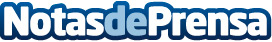 El CGCFE analiza las consecuencias de los mensajes vertidos desde Colegios Oficiales de VeterinariosEl Consejo General de Colegios de Fisioterapeutas de España (CGCFE) está analizando las consecuencias que los continuos mensajes vertidos desde los Colegios Oficiales de Veterinarios están teniendo sobre la profesiónDatos de contacto:Noelia Perlacia915191005Nota de prensa publicada en: https://www.notasdeprensa.es/el-cgcfe-analiza-las-consecuencias-de-los Categorias: Nacional Sociedad Veterinaria Ecología Mascotas Medicina alternativa http://www.notasdeprensa.es